Información personalNacionalidad: argentina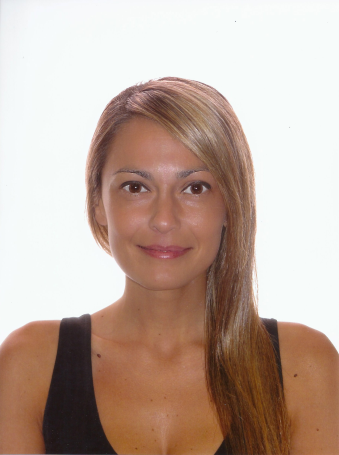 Estado civil: casadaFecha de nacimiento: 10 de enero de 1984Lugar de nacimiento: La Plata, Buenos Aires, ArgentinaDirección: Berlín 83, 4to 1ª, CP: 08029, Barcelona, EspañaTeléfono móvil: +34 697451824Pasaporte: 30728664NN.I.E: Y3011920-SEducación2002-2010     Traductora Pública Nacional en Lengua Inglesa, Universidad Nacional de                      La Plata2012-2013     Curso de posgrado «Traductor Corrector en Lengua Española», Colegio de                             Traductores de la Ciudad de Buenos Aires y Fundación LITTERAE                                                  	Prácticas en Traducción           2010	Biodemography of Human Ageing                      Theories of Human Ageing                      Cátedra de Traducción Científico-Técnica, Universidad nacional de La Plata2008	Colaboración en la traducción del libro Ricochet de Seymour Mayne con la                       cátedra de Traducción Literaria, Universidad Nacional de La PlataPrácticas  Docentes               2007	Profesora en Inglés en el colegio Liceo, La Plata, Argentina2005	Profesora en Inglés en el colegio Normal, La Plata, ArgentinaExperiencia en Traducción2012-2103     Revisora y Correctora Freelance Revisión de manuales de operación para AMT SL 2010-2013     Traductora FreelanceTraducción de manuales para General ElectricsTraducción de manuales, contratos y presupuestos para Repsol, YPFTraducción de páginas web y folletos para Dreams & Paper y Les Papiers2010-2012     Traductora e Intérprete para Garcia Franchi Design StudioTraducción de publicidades, cartas, correos electrónicos e interpretación            telefónica 2010-2012     Traductora en IUXTA, Asesores en  ComunicaciónTraducción de contenido web, cartas, folletos y correos electrónicosExperiencia Docente2012-2013     Profesora de Español para extranjeros, Barcelona, España 2011-2012     Profesora en Inglés en el Centro Educativo Franciscano, La Plata, Argentina2009-2012     Profesora en Inglés en el colegio EET N5, La Plata, Argentina2009              Profesora en Inglés en la escuela EEMN12, Gonnet, Argentina2005-2008     Profesora en Inglés en el colegio Instituto de Enseñanza, La Plata, Argentina2008              Profesora en Inglés en St Michaels School, La Plata, Argentina2008              Profesora en Inglés en el instituto Learn English Institute, La Plata, Argentina2003-2013     Preparación de alumnos para los exámenes de Cambridge and Oxford: Starters, Movers, Flyers, KET, PET, FCE, CAE, CPE, IELTS, BEC Preliminary, BEC Vantage and BEC HigherCursos y                                Seminarios2011              Herramientas de Traducción Asistida por Computadora, Universidad Nacional de La Plata    2011              Traducción Biomédica, Colegio de Traductores de la Ciudad de Buenos Aires2009              TRADOS Workshop, organizado por la cátedra de Traducción Científico-Técnica de la Universidad Nacional de La PlataInformáticaMS Office PackageAdobe Acrobat Writer & ReaderTradosWordfastSubtitle WorkshopIntereses PersonalesAprender nuevos idiomas, viajar, bailar, leerPerfilExcelentes habilidades comunicativas e interpersonales,           Capacidad para trabajar en equipo y bajo presiónReferencias disponibles bajo pedidoOtros IdiomasFrancés, nivel A2 (Marco Común Europeo de Referencia), Instituto Cultural Francés, La Plata, ArgentinaCatalán, nivel E1, Centro para la Normalización Lingüística, Barcelona, EspañaItaliano, nivel A2 (Marco Común Europeo de Referencia), Instituto Dante Alighieri, La Plata, Argentina